Allaaserinninnermi nalilersuinermut tunngavissat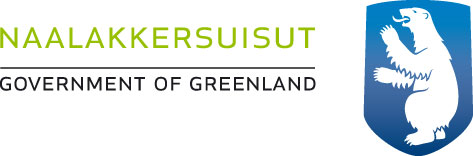 Piumasaqaammut naleqquttumik akissuteqarsinnaaneq.Suliassat tamarmik akineqarsimassapput.Genrenik ilisimasaqarnissaq.Allakkamik allanneq.Imaqarniliorneq(eqikkaaneq).il.ilAllaaserisap annertussusaa.Tulleriiaarnera.Aaqqissuunnera/titarnertaalersornera.Oqaaseqatigiit ajunngitsut.Killiffilersuutinik ajunngitsumik atuineq.Isummersorsinnaaneq isummamillu tunngavilersuisinnaaneq.GGS-skalaTaaguutaaAllaaserineraANaammassisamut pitsaalluinnartumut.Karakteeri A naammassisamut pitsaalluinnartu-mut karakteeriliunneqassaaq.BNaammassisamut pitsaasumut.Karakteeri B naammassisamut pitsaasumut ka-rakteeriliunnerassaaq.CNaammassisamut ajunngitsumut.Karakteeri C naammassisamut ajunngitsumut imlt. naammaginartumut karakteeriliunneqas-saaq.DNaammassisamut ajorpallaanngitsumut.Karakteeri D naammassisamut ajorpallaanngit-sumut karakteeriliunneqassaaq.ENaammassisamut naammattumut.Karakteeri E naammassisamut naammattumut karakteeriliunneqassaaq.FxNaammassisamutnaammaginanngitsumut.Karakteeri Fx naammassisamut naammaginan-ngitsumut karakteeriliunneqassaaq.FNaammassisamutpitsaanngitsumut.Karakteeri F naammassisamut pitsaanngitsu-mut akuerineqarsinnaanngilluinnartumullu ka-rakteeriliunneqassaaq.